ANEXO 1: DATOS GENERALES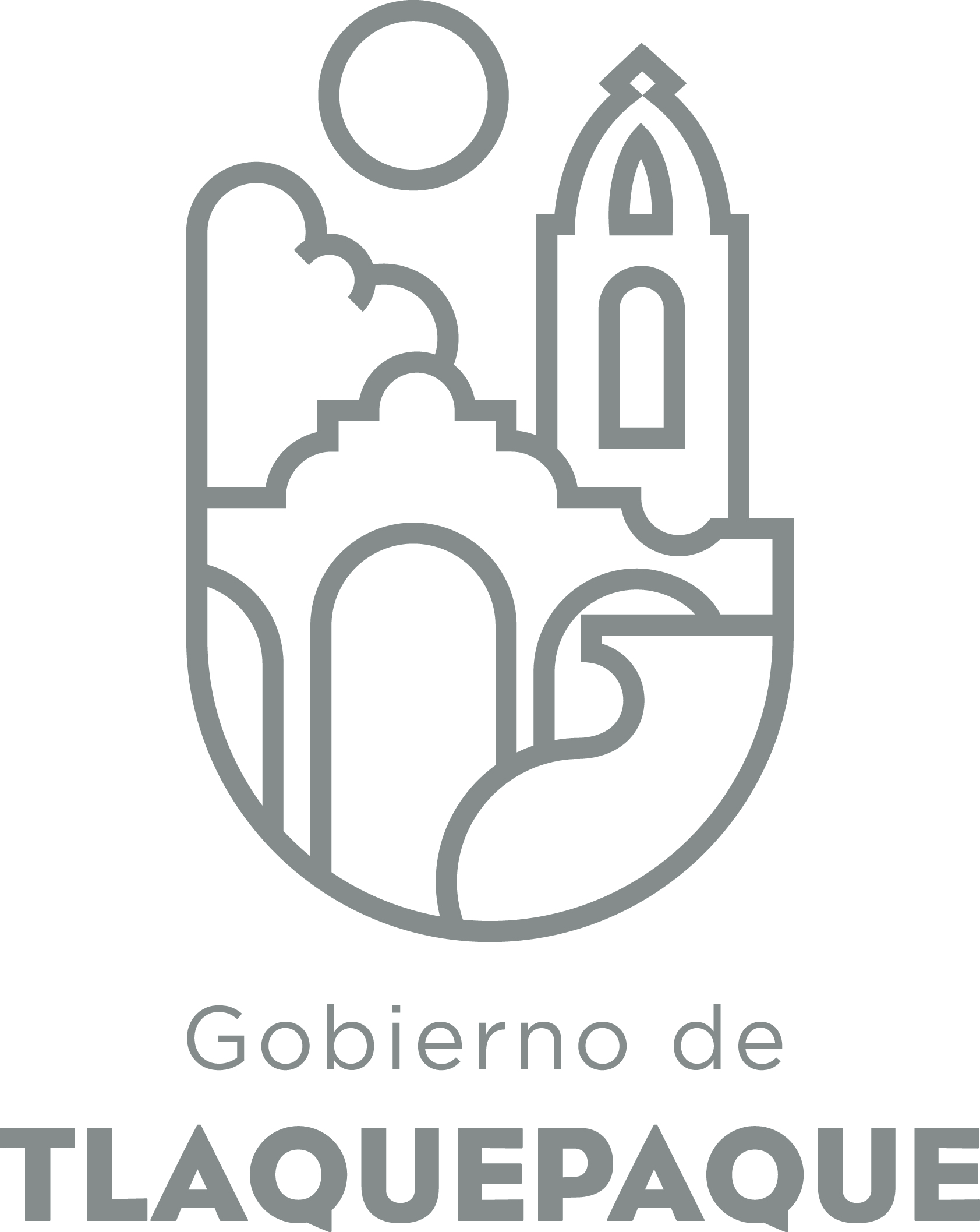 ANEXO 2: OPERACIÓN DE LA PROPUESTAElaborado por: DGPP / PP / PLVNOTA: Actualmente, se están ejecutando obras de introducción y mejoramiento de la red de drenaje sanitario del municipio, correspondientes al año 2016 y un rezago del año 2015.De enero a marzo de 2017, no se ha autorizado el presupuesto para la ejecución de obras.A)Nombre del programa/proyecto/servicio/campañaA)Nombre del programa/proyecto/servicio/campañaA)Nombre del programa/proyecto/servicio/campañaA)Nombre del programa/proyecto/servicio/campañaPrograma de introducción y mejoramiento de la Red de Drenaje sanitario del MunicipioPrograma de introducción y mejoramiento de la Red de Drenaje sanitario del MunicipioPrograma de introducción y mejoramiento de la Red de Drenaje sanitario del MunicipioPrograma de introducción y mejoramiento de la Red de Drenaje sanitario del MunicipioPrograma de introducción y mejoramiento de la Red de Drenaje sanitario del MunicipioPrograma de introducción y mejoramiento de la Red de Drenaje sanitario del MunicipioEjeEjeB) Dirección o Área ResponsableB) Dirección o Área ResponsableB) Dirección o Área ResponsableB) Dirección o Área ResponsableDirección de Obras PúblicasDirección de Obras PúblicasDirección de Obras PúblicasDirección de Obras PúblicasDirección de Obras PúblicasDirección de Obras PúblicasEstrategiaEstrategiaC)  Problemática que atiende la propuestaC)  Problemática que atiende la propuestaC)  Problemática que atiende la propuestaC)  Problemática que atiende la propuestaSe realizan  obras de sustitución de redes principales y descargas domiciliarias, así como líneas nuevas de alcantarillado sanitario en diferentes diámetros con la finalidad de abastecer y dotar a las colonias con servicio de infraestructura sanitaria y evitar con ello contaminación y enfermedades que generan a la población.  Se realizan  obras de sustitución de redes principales y descargas domiciliarias, así como líneas nuevas de alcantarillado sanitario en diferentes diámetros con la finalidad de abastecer y dotar a las colonias con servicio de infraestructura sanitaria y evitar con ello contaminación y enfermedades que generan a la población.  Se realizan  obras de sustitución de redes principales y descargas domiciliarias, así como líneas nuevas de alcantarillado sanitario en diferentes diámetros con la finalidad de abastecer y dotar a las colonias con servicio de infraestructura sanitaria y evitar con ello contaminación y enfermedades que generan a la población.  Se realizan  obras de sustitución de redes principales y descargas domiciliarias, así como líneas nuevas de alcantarillado sanitario en diferentes diámetros con la finalidad de abastecer y dotar a las colonias con servicio de infraestructura sanitaria y evitar con ello contaminación y enfermedades que generan a la población.  Se realizan  obras de sustitución de redes principales y descargas domiciliarias, así como líneas nuevas de alcantarillado sanitario en diferentes diámetros con la finalidad de abastecer y dotar a las colonias con servicio de infraestructura sanitaria y evitar con ello contaminación y enfermedades que generan a la población.  Se realizan  obras de sustitución de redes principales y descargas domiciliarias, así como líneas nuevas de alcantarillado sanitario en diferentes diámetros con la finalidad de abastecer y dotar a las colonias con servicio de infraestructura sanitaria y evitar con ello contaminación y enfermedades que generan a la población.  Línea de AcciónLínea de AcciónC)  Problemática que atiende la propuestaC)  Problemática que atiende la propuestaC)  Problemática que atiende la propuestaC)  Problemática que atiende la propuestaSe realizan  obras de sustitución de redes principales y descargas domiciliarias, así como líneas nuevas de alcantarillado sanitario en diferentes diámetros con la finalidad de abastecer y dotar a las colonias con servicio de infraestructura sanitaria y evitar con ello contaminación y enfermedades que generan a la población.  Se realizan  obras de sustitución de redes principales y descargas domiciliarias, así como líneas nuevas de alcantarillado sanitario en diferentes diámetros con la finalidad de abastecer y dotar a las colonias con servicio de infraestructura sanitaria y evitar con ello contaminación y enfermedades que generan a la población.  Se realizan  obras de sustitución de redes principales y descargas domiciliarias, así como líneas nuevas de alcantarillado sanitario en diferentes diámetros con la finalidad de abastecer y dotar a las colonias con servicio de infraestructura sanitaria y evitar con ello contaminación y enfermedades que generan a la población.  Se realizan  obras de sustitución de redes principales y descargas domiciliarias, así como líneas nuevas de alcantarillado sanitario en diferentes diámetros con la finalidad de abastecer y dotar a las colonias con servicio de infraestructura sanitaria y evitar con ello contaminación y enfermedades que generan a la población.  Se realizan  obras de sustitución de redes principales y descargas domiciliarias, así como líneas nuevas de alcantarillado sanitario en diferentes diámetros con la finalidad de abastecer y dotar a las colonias con servicio de infraestructura sanitaria y evitar con ello contaminación y enfermedades que generan a la población.  Se realizan  obras de sustitución de redes principales y descargas domiciliarias, así como líneas nuevas de alcantarillado sanitario en diferentes diámetros con la finalidad de abastecer y dotar a las colonias con servicio de infraestructura sanitaria y evitar con ello contaminación y enfermedades que generan a la población.  No. de PP EspecialNo. de PP EspecialD) Ubicación Geográfica / Cobertura  de ColoniasD) Ubicación Geográfica / Cobertura  de ColoniasD) Ubicación Geográfica / Cobertura  de ColoniasD) Ubicación Geográfica / Cobertura  de ColoniasMunicipio de San Pedro Tlaquepaque.Municipio de San Pedro Tlaquepaque.Municipio de San Pedro Tlaquepaque.Municipio de San Pedro Tlaquepaque.Municipio de San Pedro Tlaquepaque.Municipio de San Pedro Tlaquepaque. Indicador ASE Indicador ASED) Ubicación Geográfica / Cobertura  de ColoniasD) Ubicación Geográfica / Cobertura  de ColoniasD) Ubicación Geográfica / Cobertura  de ColoniasD) Ubicación Geográfica / Cobertura  de ColoniasMunicipio de San Pedro Tlaquepaque.Municipio de San Pedro Tlaquepaque.Municipio de San Pedro Tlaquepaque.Municipio de San Pedro Tlaquepaque.Municipio de San Pedro Tlaquepaque.Municipio de San Pedro Tlaquepaque.ZAPZAPE) Nombre del Enlace o ResponsableE) Nombre del Enlace o ResponsableE) Nombre del Enlace o ResponsableE) Nombre del Enlace o ResponsableArquitecto Juan Antonio Naranjo Hernández.Arquitecto Juan Antonio Naranjo Hernández.Arquitecto Juan Antonio Naranjo Hernández.Arquitecto Juan Antonio Naranjo Hernández.Arquitecto Juan Antonio Naranjo Hernández.Arquitecto Juan Antonio Naranjo Hernández.Vinc al PNDVinc al PNDF) Objetivo específicoF) Objetivo específicoF) Objetivo específicoF) Objetivo específicoDotar de Servicios Básicos a la PoblaciónDotar de Servicios Básicos a la PoblaciónDotar de Servicios Básicos a la PoblaciónDotar de Servicios Básicos a la PoblaciónDotar de Servicios Básicos a la PoblaciónDotar de Servicios Básicos a la PoblaciónVinc al PEDVinc al PEDF) Objetivo específicoF) Objetivo específicoF) Objetivo específicoF) Objetivo específicoDotar de Servicios Básicos a la PoblaciónDotar de Servicios Básicos a la PoblaciónDotar de Servicios Básicos a la PoblaciónDotar de Servicios Básicos a la PoblaciónDotar de Servicios Básicos a la PoblaciónDotar de Servicios Básicos a la PoblaciónVinc al PMetDVinc al PMetDG) Perfil de la población atendida o beneficiariosG) Perfil de la población atendida o beneficiariosG) Perfil de la población atendida o beneficiariosG) Perfil de la población atendida o beneficiariosColonias vulnerables y de pobreza extrema, así como colonias que no cuentan con este tipo de infraestructura.Colonias vulnerables y de pobreza extrema, así como colonias que no cuentan con este tipo de infraestructura.Colonias vulnerables y de pobreza extrema, así como colonias que no cuentan con este tipo de infraestructura.Colonias vulnerables y de pobreza extrema, así como colonias que no cuentan con este tipo de infraestructura.Colonias vulnerables y de pobreza extrema, así como colonias que no cuentan con este tipo de infraestructura.Colonias vulnerables y de pobreza extrema, así como colonias que no cuentan con este tipo de infraestructura.Colonias vulnerables y de pobreza extrema, así como colonias que no cuentan con este tipo de infraestructura.Colonias vulnerables y de pobreza extrema, así como colonias que no cuentan con este tipo de infraestructura.Colonias vulnerables y de pobreza extrema, así como colonias que no cuentan con este tipo de infraestructura.Colonias vulnerables y de pobreza extrema, así como colonias que no cuentan con este tipo de infraestructura.H) Tipo de propuestaH) Tipo de propuestaH) Tipo de propuestaH) Tipo de propuestaH) Tipo de propuestaJ) No de BeneficiariosJ) No de BeneficiariosK) Fecha de InicioK) Fecha de InicioK) Fecha de InicioFecha de CierreFecha de CierreFecha de CierreFecha de CierreProgramaCampañaServicioProyectoProyectoHombresMujeres01-ene-201701-ene-201701-ene-201731-dic-201731-dic-201731-dic-201731-dic-2017       xFedEdoMpioxxxxI) Monto total estimadoI) Monto total estimadoI) Monto total estimadoFuente de financiamientoFuente de financiamientoA)Actividades a realizar para la obtención del producto esperado - Adjudicación de la obra según lo establecido por los lineamientos del programa.- solicitud del proyecto a la Dirección del Espacio Público.- Diagnóstico en el sitio de las obras a ejecutar.- Asignación de supervisor de obra para llevar control general y administrativo  y cualitativo de la obra.- inserción en las modalidades de contratación que procedan a cada caso. - Socialización  la obra para informar a la ciudadanía de los trabajos a realizar y el tiempo establecido      a  los mismos. - Inicio del  proceso de la obra.- Presentar informes mensuales de los avances de la obra.- Adjudicación de la obra según lo establecido por los lineamientos del programa.- solicitud del proyecto a la Dirección del Espacio Público.- Diagnóstico en el sitio de las obras a ejecutar.- Asignación de supervisor de obra para llevar control general y administrativo  y cualitativo de la obra.- inserción en las modalidades de contratación que procedan a cada caso. - Socialización  la obra para informar a la ciudadanía de los trabajos a realizar y el tiempo establecido      a  los mismos. - Inicio del  proceso de la obra.- Presentar informes mensuales de los avances de la obra.- Adjudicación de la obra según lo establecido por los lineamientos del programa.- solicitud del proyecto a la Dirección del Espacio Público.- Diagnóstico en el sitio de las obras a ejecutar.- Asignación de supervisor de obra para llevar control general y administrativo  y cualitativo de la obra.- inserción en las modalidades de contratación que procedan a cada caso. - Socialización  la obra para informar a la ciudadanía de los trabajos a realizar y el tiempo establecido      a  los mismos. - Inicio del  proceso de la obra.- Presentar informes mensuales de los avances de la obra.- Adjudicación de la obra según lo establecido por los lineamientos del programa.- solicitud del proyecto a la Dirección del Espacio Público.- Diagnóstico en el sitio de las obras a ejecutar.- Asignación de supervisor de obra para llevar control general y administrativo  y cualitativo de la obra.- inserción en las modalidades de contratación que procedan a cada caso. - Socialización  la obra para informar a la ciudadanía de los trabajos a realizar y el tiempo establecido      a  los mismos. - Inicio del  proceso de la obra.- Presentar informes mensuales de los avances de la obra.- Adjudicación de la obra según lo establecido por los lineamientos del programa.- solicitud del proyecto a la Dirección del Espacio Público.- Diagnóstico en el sitio de las obras a ejecutar.- Asignación de supervisor de obra para llevar control general y administrativo  y cualitativo de la obra.- inserción en las modalidades de contratación que procedan a cada caso. - Socialización  la obra para informar a la ciudadanía de los trabajos a realizar y el tiempo establecido      a  los mismos. - Inicio del  proceso de la obra.- Presentar informes mensuales de los avances de la obra.- Adjudicación de la obra según lo establecido por los lineamientos del programa.- solicitud del proyecto a la Dirección del Espacio Público.- Diagnóstico en el sitio de las obras a ejecutar.- Asignación de supervisor de obra para llevar control general y administrativo  y cualitativo de la obra.- inserción en las modalidades de contratación que procedan a cada caso. - Socialización  la obra para informar a la ciudadanía de los trabajos a realizar y el tiempo establecido      a  los mismos. - Inicio del  proceso de la obra.- Presentar informes mensuales de los avances de la obra.- Adjudicación de la obra según lo establecido por los lineamientos del programa.- solicitud del proyecto a la Dirección del Espacio Público.- Diagnóstico en el sitio de las obras a ejecutar.- Asignación de supervisor de obra para llevar control general y administrativo  y cualitativo de la obra.- inserción en las modalidades de contratación que procedan a cada caso. - Socialización  la obra para informar a la ciudadanía de los trabajos a realizar y el tiempo establecido      a  los mismos. - Inicio del  proceso de la obra.- Presentar informes mensuales de los avances de la obra.- Adjudicación de la obra según lo establecido por los lineamientos del programa.- solicitud del proyecto a la Dirección del Espacio Público.- Diagnóstico en el sitio de las obras a ejecutar.- Asignación de supervisor de obra para llevar control general y administrativo  y cualitativo de la obra.- inserción en las modalidades de contratación que procedan a cada caso. - Socialización  la obra para informar a la ciudadanía de los trabajos a realizar y el tiempo establecido      a  los mismos. - Inicio del  proceso de la obra.- Presentar informes mensuales de los avances de la obra.- Adjudicación de la obra según lo establecido por los lineamientos del programa.- solicitud del proyecto a la Dirección del Espacio Público.- Diagnóstico en el sitio de las obras a ejecutar.- Asignación de supervisor de obra para llevar control general y administrativo  y cualitativo de la obra.- inserción en las modalidades de contratación que procedan a cada caso. - Socialización  la obra para informar a la ciudadanía de los trabajos a realizar y el tiempo establecido      a  los mismos. - Inicio del  proceso de la obra.- Presentar informes mensuales de los avances de la obra.- Adjudicación de la obra según lo establecido por los lineamientos del programa.- solicitud del proyecto a la Dirección del Espacio Público.- Diagnóstico en el sitio de las obras a ejecutar.- Asignación de supervisor de obra para llevar control general y administrativo  y cualitativo de la obra.- inserción en las modalidades de contratación que procedan a cada caso. - Socialización  la obra para informar a la ciudadanía de los trabajos a realizar y el tiempo establecido      a  los mismos. - Inicio del  proceso de la obra.- Presentar informes mensuales de los avances de la obra.- Adjudicación de la obra según lo establecido por los lineamientos del programa.- solicitud del proyecto a la Dirección del Espacio Público.- Diagnóstico en el sitio de las obras a ejecutar.- Asignación de supervisor de obra para llevar control general y administrativo  y cualitativo de la obra.- inserción en las modalidades de contratación que procedan a cada caso. - Socialización  la obra para informar a la ciudadanía de los trabajos a realizar y el tiempo establecido      a  los mismos. - Inicio del  proceso de la obra.- Presentar informes mensuales de los avances de la obra.- Adjudicación de la obra según lo establecido por los lineamientos del programa.- solicitud del proyecto a la Dirección del Espacio Público.- Diagnóstico en el sitio de las obras a ejecutar.- Asignación de supervisor de obra para llevar control general y administrativo  y cualitativo de la obra.- inserción en las modalidades de contratación que procedan a cada caso. - Socialización  la obra para informar a la ciudadanía de los trabajos a realizar y el tiempo establecido      a  los mismos. - Inicio del  proceso de la obra.- Presentar informes mensuales de los avances de la obra.- Adjudicación de la obra según lo establecido por los lineamientos del programa.- solicitud del proyecto a la Dirección del Espacio Público.- Diagnóstico en el sitio de las obras a ejecutar.- Asignación de supervisor de obra para llevar control general y administrativo  y cualitativo de la obra.- inserción en las modalidades de contratación que procedan a cada caso. - Socialización  la obra para informar a la ciudadanía de los trabajos a realizar y el tiempo establecido      a  los mismos. - Inicio del  proceso de la obra.- Presentar informes mensuales de los avances de la obra.- Adjudicación de la obra según lo establecido por los lineamientos del programa.- solicitud del proyecto a la Dirección del Espacio Público.- Diagnóstico en el sitio de las obras a ejecutar.- Asignación de supervisor de obra para llevar control general y administrativo  y cualitativo de la obra.- inserción en las modalidades de contratación que procedan a cada caso. - Socialización  la obra para informar a la ciudadanía de los trabajos a realizar y el tiempo establecido      a  los mismos. - Inicio del  proceso de la obra.- Presentar informes mensuales de los avances de la obra.B) Principal producto esperado (base para el establecimiento de metas)La colocación de las líneas de drenaje y en ocasiones obras complementariasLa colocación de las líneas de drenaje y en ocasiones obras complementariasLa colocación de las líneas de drenaje y en ocasiones obras complementariasLa colocación de las líneas de drenaje y en ocasiones obras complementariasLa colocación de las líneas de drenaje y en ocasiones obras complementariasLa colocación de las líneas de drenaje y en ocasiones obras complementariasLa colocación de las líneas de drenaje y en ocasiones obras complementariasLa colocación de las líneas de drenaje y en ocasiones obras complementariasLa colocación de las líneas de drenaje y en ocasiones obras complementariasLa colocación de las líneas de drenaje y en ocasiones obras complementariasLa colocación de las líneas de drenaje y en ocasiones obras complementariasLa colocación de las líneas de drenaje y en ocasiones obras complementariasLa colocación de las líneas de drenaje y en ocasiones obras complementariasLa colocación de las líneas de drenaje y en ocasiones obras complementariasIndicador de Resultados vinculado al PMD según Línea de Acción Indicador vinculado a los Objetivos de Desarrollo Sostenible AlcanceCorto PlazoCorto PlazoCorto PlazoMediano PlazoMediano PlazoMediano PlazoMediano PlazoMediano PlazoMediano PlazoMediano PlazoLargo PlazoLargo PlazoLargo PlazoLargo PlazoAlcanceXXXXXXXC) Valor Inicial de la MetaValor final de la MetaValor final de la MetaValor final de la MetaValor final de la MetaValor final de la MetaValor final de la Meta0%100%100%100%100%100%100%Clave de presupuesto determinada en Finanzas para la etiquetación de recursosClave de presupuesto determinada en Finanzas para la etiquetación de recursosClave de presupuesto determinada en Finanzas para la etiquetación de recursosClave de presupuesto determinada en Finanzas para la etiquetación de recursosClave de presupuesto determinada en Finanzas para la etiquetación de recursosClave de presupuesto determinada en Finanzas para la etiquetación de recursosClave de presupuesto determinada en Finanzas para la etiquetación de recursosCronograma Anual  de ActividadesCronograma Anual  de ActividadesCronograma Anual  de ActividadesCronograma Anual  de ActividadesCronograma Anual  de ActividadesCronograma Anual  de ActividadesCronograma Anual  de ActividadesCronograma Anual  de ActividadesCronograma Anual  de ActividadesCronograma Anual  de ActividadesCronograma Anual  de ActividadesCronograma Anual  de ActividadesCronograma Anual  de ActividadesCronograma Anual  de ActividadesCronograma Anual  de ActividadesD) Actividades a realizar para la obtención del producto esperado ENEFEBMARMARABRMAYMAYJUNJULAGSSEPOCTNOVDICAdjudicación de la obra según lo establecido por los lineamientos del programa.Solicitud del proyecto a la Dirección del Espacio Público. Diagnóstico en el sitio de las obras a ejecutar.Asignación de supervisor de obra para llevar control general y administrativo  y cualitativo de la obra.Inserción en las modalidades de contratación que procedan a cada caso.Socialización  la obra para informar a la ciudadanía de los trabajos a realizar y el tiempo establecido      a  los mismos. Inicio del  proceso de la obra.Presentar informes mensuales de los avances de la obra. 